核酸检测点位置图1、报到地址：半岛·燕山会议中心，北京市昌平区中关村生命科学园医疗产业园5号楼（蓝色凉棚处）2、交通方式：（1）公共交通：①【昌平线】生命科学园地铁站-B2南口出，乘坐【871路】公交车从地铁生命科学园站至生命园路北站；②【13号线】西二旗地铁站-A2 北口出，乘坐【521路】公交车从地铁西二旗站至生命园路北站。（2）驾车：地图搜索“半岛·燕山会议中心”3、地图：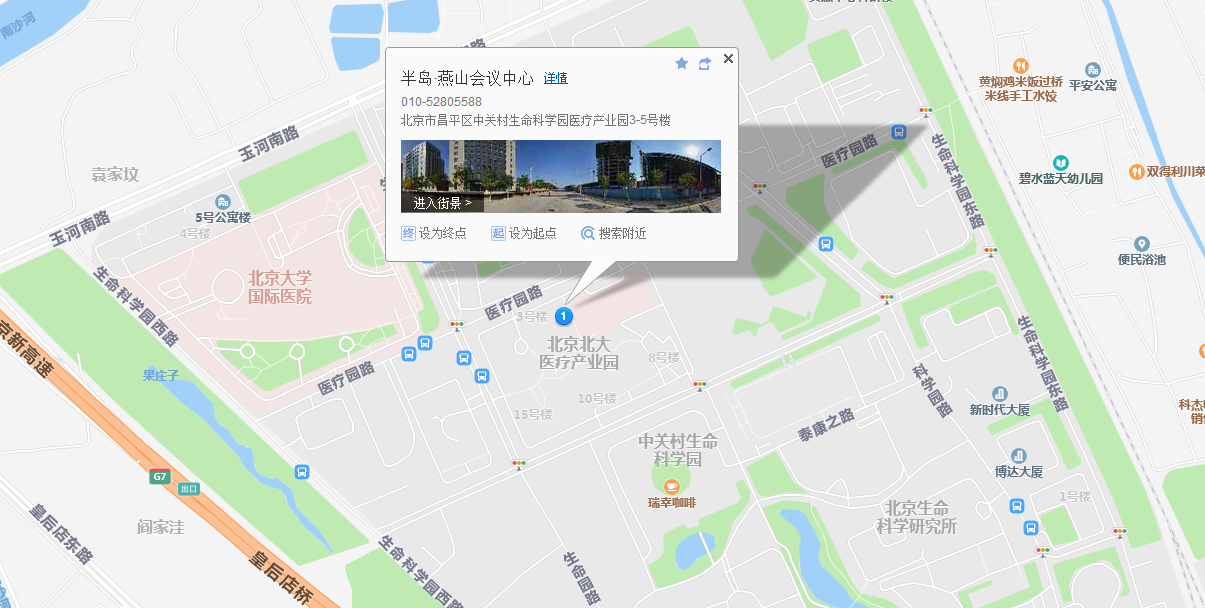 